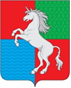 АДМИНИСТРАЦИЯ ГОРОДСКОГО ОКРУГАГОРОД ВЫКСА НИЖЕГОРОДСКОЙ ОБЛАСТИП О С Т А Н О В Л Е Н И Е 27.04.2022											1258____________						                                           №_________О комиссии по рассмотрению вопросовсоблюдения руководителями муниципальных организаций городского округа город Выкса Нижегородской области антикоррупционного законодательстваВ целях обеспечения соблюдения руководителями муниципальных организаций городского округа город Выкса Нижегородской области ограничений и запретов, требований о предотвращении или урегулировании конфликта интересов, а также исполнения ими обязанностей, установленных Федеральным законом от 25 декабря 2008 года № 273-ФЗ «О противодействии коррупции», администрация городского округа город Выкса Нижегородской области постановляет:1. Утвердить прилагаемый состав комиссии по рассмотрению вопросов соблюдения руководителями муниципальных организаций городского округа город Выкса Нижегородской области антикоррупционного законодательства.2. Утвердить прилагаемое Положение о комиссии по рассмотрению вопросов соблюдения руководителями муниципальных организаций городского округа город Выкса Нижегородской области антикоррупционного законодательства (далее - Положение).3. Контроль за исполнением настоящего постановления оставляю за собой.Глава местного самоуправления                                                       В.В.КочетковУтвержденпостановлением администрациигородского округа город ВыксаНижегородской областиот 27.04.2022 № 1258Cостав комиссии по рассмотрению вопросов соблюдения руководителями муниципальных организаций городского округа город Выкса Нижегородской области антикоррупционного законодательстваПономарев И.В. - первый заместитель главы администрации городского округа город Выкса - председатель комиссии;Габдрахимова О.Ю. -  заместитель главы администрации – начальник управления физической культуры и спорта администрации городского округа город Выкса – заместитель председателя комиссии;Синельщикова Ю.А. - консультант отдела муниципальной службы и кадровой работы управления кадровой работы администрации городского округа город Выкса - секретарь комиссии.Члены комиссии:Балуев Е.В. - начальник управления кадровой работы администрации городского округа город Выкса;Секирова И.В. - начальник отдела муниципальной службы и кадровой работы управления кадровой работы администрации городского округа город Выкса;Сударкин Е.И. - заместитель председателя Выксунской общественной организации Нижегородской областной организации Общероссийской общественной организации «Российский Союз Ветеранов Афганистана» (по согласованию);Цыцулина Н.В. - начальник отдела правовой работы комитета по управлению муниципальным имуществом администрации городского округа город Выкса.Утвержденопостановлением администрациигородского округа город ВыксаНижегородской областиот 27.04.2022 № 1258Положение о комиссии по рассмотрению вопросов соблюдения руководителями муниципальных организаций городского округа город Выкса Нижегородской области антикоррупционного законодательства1. Настоящим Положением определяется порядок формирования и деятельности комиссии по рассмотрению вопросов соблюдения руководителями муниципальных организаций городского округа город Выкса Нижегородской области, функции и полномочия учредителя которых осуществляет администрация городского округа город Выкса Нижегородской области (далее - Комиссия), антикоррупционного законодательства.2. Комиссия в своей деятельности руководствуется Конституцией Российской Федерации, Трудовым кодексом Российской Федерации, Федеральным законом от 25 декабря 2008 года № 273-ФЗ «О противодействии коррупции», Законом Нижегородской области от 07 марта 2008 года № 20-З «О противодействии коррупции в Нижегородской области», нормативными правовыми актами Российской Федерации, настоящим Положением.3. Основные задачи комиссии:а)  обеспечение соблюдения руководителями муниципальных организаций городского округа город Выкса Нижегородской области, функции и полномочия учредителя которых осуществляет администрация городского округа город Выкса Нижегородской области (далее - руководитель подведомственной организации) ограничений и запретов, требований о предотвращении или урегулировании конфликта интересов, а также в обеспечении исполнения ими обязанностей, установленных Федеральным законом «О противодействии коррупции»;б) в осуществлении мер по предупреждению коррупции в подведомственных организациях.4. Комиссия образуется постановлением администрации городского округа город Выкса Нижегородской области, путем утверждения её состава.5. Комиссия состоит из председателя комиссии, его заместителя, секретаря и членов комиссии. Все члены комиссии при принятии решений обладают равными правами. В отсутствие председателя комиссии его обязанности исполняет заместитель председателя комиссии. 6. В заседаниях комиссии с правом совещательного голоса могут принимать участие:а) руководитель структурного подразделения, курирующего муниципальную организацию, в отношении руководителя которой комиссией рассматривается вопрос соблюдения антикоррупционного законодательства о соблюдении требований законодательства;б) иные лица, которые могут дать пояснения по вопросам, рассматриваемым комиссией.7. Заседание комиссии считается правомочным, если на нем присутствует не менее двух третей от общего числа членов комиссии.8. При возникновении прямой или косвенной личной заинтересованности члена комиссии, которая может привести к конфликту интересов при рассмотрении вопроса, включенного в повестку дня заседания комиссии, он обязан до начала заседания заявить об этом. В таком случае соответствующий член комиссии не принимает участия в рассмотрении указанного вопроса.9. Основаниями для проведения заседания комиссии являются:1) представление главой местного самоуправления городского округа город Выкса Нижегородской области документов, материалов проверки, свидетельствующих:а) о представлении руководителем подведомственной организации недостоверных или неполных сведений;б) о несоблюдении руководителем подведомственной организации требований о предотвращении (урегулировании) конфликта интересов;2) поступившее в отдел муниципальной службы и кадровой работы управления кадровой работы администрации городского округа город Выкса Нижегородской области ( далее – отдел):а) заявление руководителя подведомственной организации о невозможности по объективным причинам представить сведения о доходах, об имуществе и обязательствах имущественного характера своих супруги (супруга) и несовершеннолетних детей;б) уведомление руководителя подведомственной организации о намерении выполнять иную оплачиваемую работу, если в данном случае могут усматриваться коррупционные риски;в) уведомление руководителя подведомственной организации о возникновении личной заинтересованности при исполнении должностных обязанностей, которая приводит или может привести к конфликту интересов;3) представление главой местного самоуправления городского округа город Выкса Нижегородской области или любого члена комиссии, касающееся обеспечения соблюдения руководителем подведомственной организации ограничений и запретов, требований о предотвращении или урегулировании конфликта интересов, а также исполнения им обязанностей, установленных Федеральным законом «О противодействии коррупции».10. Комиссия не рассматривает сообщения о преступлениях и административных правонарушениях, а также анонимные обращения, не проводит проверки по фактам нарушения служебной дисциплины.11. По уведомлениям, указанным в подпункте 2 пункта 9 настоящего Положения, отдел подготавливает мотивированное заключение о соблюдении руководителем подведомственной организации требований законодательства о противодействии коррупции.12. Мотивированные заключения, предусмотренные пунктом 11 настоящего Положения, должны содержать:1) информацию, изложенную в уведомлениях руководителей подведомственных организаций;2) информацию, полученную от государственных органов, органов местного самоуправления и заинтересованных организаций на основании запросов;3) мотивированный вывод по результатам предварительного рассмотрения уведомлений, а также рекомендации для принятия соответствующего решения комиссией.13. При подготовке мотивированного заключения по результатам рассмотрения уведомлений, указанных в подпункте 2 пункта 9 настоящего Положения, сотрудники отдела имеют право проводить беседу с руководителем подведомственной организации, получать от него письменные пояснения, а глава местного самоуправления городского округа город Выкса Нижегородской области или его заместитель, специально на то уполномоченный, может направлять в установленном порядке запросы в государственные органы, органы местного самоуправления и заинтересованные организации. Уведомление, а также заключение и другие материалы в течение семи рабочих дней со дня поступления уведомления представляются председателю комиссии. В случае направления запросов уведомление, а также заключение и другие материалы представляются председателю комиссии в течение 45 дней со дня поступления уведомления. Указанный срок может быть продлен, но не более чем на 30 дней.14. Заседание комиссии проводится, как правило, в присутствии руководителя подведомственной организации, в отношении которого рассматривается вопрос. О намерении лично присутствовать на заседании комиссии руководитель подведомственной организации заявляет в письменной форме.15. Заседания комиссии могут проводиться в отсутствие руководителя подведомственной организации в случае:а) если в обращении, заявлении или уведомлении, предусмотренных подпунктом 2 пункта 9 настоящего Положения, не содержится информации о намерении руководителя подведомственной организации лично присутствовать на заседании комиссии;б) если руководитель подведомственной организации, надлежащим образом извещенный о времени и месте его проведения, не явился на заседание комиссии.16. На заседании комиссии заслушиваются пояснения руководителя подведомственной организации и иных лиц, рассматриваются материалы по существу вынесенных на данное заседание вопросов, а также дополнительные материалы.17. Члены комиссии и лица, участвовавшие в ее заседании, не вправе разглашать сведения, ставшие им известными в ходе работы комиссии.18. По итогам рассмотрения вопроса, указанного в подпункте «а» подпункта 1 пункта 9 настоящего Положения, комиссия принимает одно из следующих решений:а) установить, что сведения, представленные руководителем подведомственной организации, являются достоверными и полными;б) установить, что сведения, представленные руководителем подведомственной организации, являются недостоверными и (или) неполными. В этом случае комиссия рекомендует главе местного самоуправления применить к руководителю конкретную меру ответственности.19. По итогам рассмотрения вопроса, указанного в подпункте «б» подпункта 1 пункта 9 настоящего Положения, комиссия принимает одно из следующих решений:а) установить, что руководитель подведомственной организации соблюдал требования о предотвращении (урегулировании) конфликта интересов;б) установить, что руководитель подведомственной организации не соблюдал требования о предотвращении (урегулировании) конфликта интересов. В этом случае комиссия рекомендует главе местного самоуправления городского округа город Выкса Нижегородской области указать руководителю подведомственной организации на недопустимость нарушения требований о предотвращении (урегулировании) конфликта интересов, либо применить к руководителю подведомственной организации конкретную меру ответственности.20. По итогам рассмотрения вопроса, указанного в подпункте «а» подпункта 2 пункта 9 настоящего Положения, комиссия принимает одно из следующих решений:а) признать, что причина непредставления руководителем подведомственной организации сведений о доходах, об имуществе и обязательствах имущественного характера своих супруги (супруга) и несовершеннолетних детей является объективной и уважительной;б) признать, что причина непредставления муниципальным служащим сведений о доходах, об имуществе и обязательствах имущественного характера своих супруги (супруга) и несовершеннолетних детей не является уважительной. В этом случае комиссия рекомендует руководителю подведомственной организации принять меры по представлению указанных сведений;в) признать, что причина непредставления руководителем подведомственной организации сведений о доходах, об имуществе и обязательствах имущественного характера своих супруги (супруга) и несовершеннолетних детей необъективна и является способом уклонения от представления указанных сведений. В этом случае комиссия рекомендует главе местного самоуправления городского округа город Выкса Нижегородской области применить к руководителю подведомственной организации конкретную меру ответственности.21. По итогам рассмотрения вопроса, указанного в подпункте «б» подпункта 2 пункта 9 настоящего Положения, комиссия направляет главе местного самоуправления городского округа город Выкса Нижегородской области рекомендации о согласовании намерения руководителя подведомственной организации выполнять иную оплачиваемую работу либо об отказе в согласовании.22. По итогам рассмотрения вопроса, указанного в подпункте «в» подпункта 2 пункта 9  настоящего Положения, комиссия принимает одно из следующих решений:а) признать, что при исполнении руководителем подведомственной организации должностных обязанностей конфликт интересов отсутствует;б) признать, что при исполнении руководителем подведомственной организации должностных обязанностей личная заинтересованность приводит или может привести к конфликту интересов. В этом случае комиссия рекомендует руководителю подведомственной организации и (или) главе местного самоуправления городского округа город Выкса Нижегородской области принять меры по урегулированию конфликта интересов или по недопущению его возникновения;в) признать, что руководитель подведомственной организации не соблюдал требования о предотвращении (урегулировании) конфликта интересов. В этом случае комиссия рекомендует главе местного самоуправления городского округа город Выкса Нижегородской области применить к руководителю подведомственной организации конкретную меру ответственности.23. По итогам рассмотрения вопроса, предусмотренного подпунктом 3 пункта 9 настоящего Положения, комиссия принимает соответствующее решение.24. По итогам рассмотрения вопросов, указанных в пункте 9 настоящего Положения, и при наличии к тому оснований комиссия может принять иное решение, чем это предусмотрено пунктами 18 - 22 настоящего Положения. Основания и мотивы принятия такого решения должны быть отражены в протоколе заседания комиссии.25. Решения комиссии оформляются протоколами, которые подписывают члены комиссии, принимавшие участие в ее заседании.26. Член комиссии, несогласный с ее решением, вправе в письменной форме изложить свое мнение, которое подлежит обязательному приобщению к протоколу заседания комиссии и с которым должен быть ознакомлен руководитель подведомственной организации.27. Копии протокола заседания комиссии в 7-дневный срок со дня заседания направляются главе местного самоуправления городского округа город Выкса Нижегородской области, полностью или в виде выписок из него - руководителю подведомственной организации, а также по решению комиссии - иным заинтересованным лицам.28. Глава местного самоуправления городского округа город Выкса Нижегородской области обязан рассмотреть протокол заседания комиссии и вправе учесть в пределах своей компетенции содержащиеся в нем рекомендации при принятии решения о применении к руководителю подведомственной организации мер ответственности, предусмотренных нормативными правовыми актами Российской Федерации, а также по иным вопросам организации противодействия коррупции.29. При установлении в ходе проверки обстоятельств, свидетельствующих о наличии признаков преступления или административного правонарушения, материалы об этом представляются в государственные органы в соответствии с их компетенцией.30. Копия протокола заседания комиссии или выписка из него приобщается к личному делу руководителя подведомственной организации, в отношении которого рассмотрен вопрос о соблюдении требований к служебному поведению и (или) требований об урегулировании конфликта интересов.31. Организационно-техническое и документационное обеспечение деятельности комиссии, а также информирование членов комиссии о вопросах, включенных в повестку дня, о дате, времени и месте проведения заседания, ознакомление членов комиссии с материалами, представляемыми для обсуждения на заседании комиссии, осуществляются отделом муниципальной службы и кадровой работы управления кадровой работы администрации городского округа город Выкса.